Read http://alaska.gov/kids/learn/region.htm and complete this worksheet.1.  Fill in the names of the regions.  You can call 5 & 6 by one name.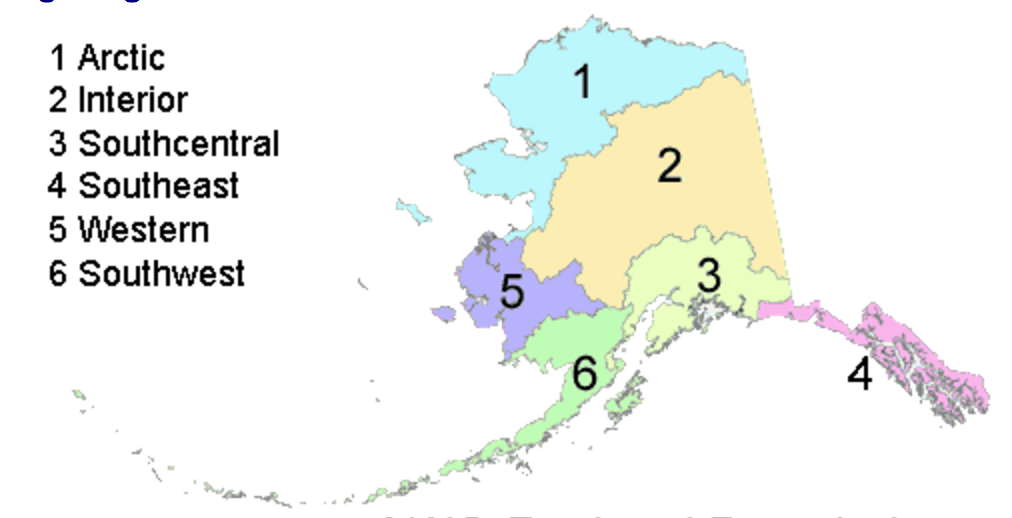 2.  Give three names for the region that is number 1:_______________     _______________     _______________3.  Write in the missing names of the cities or towns.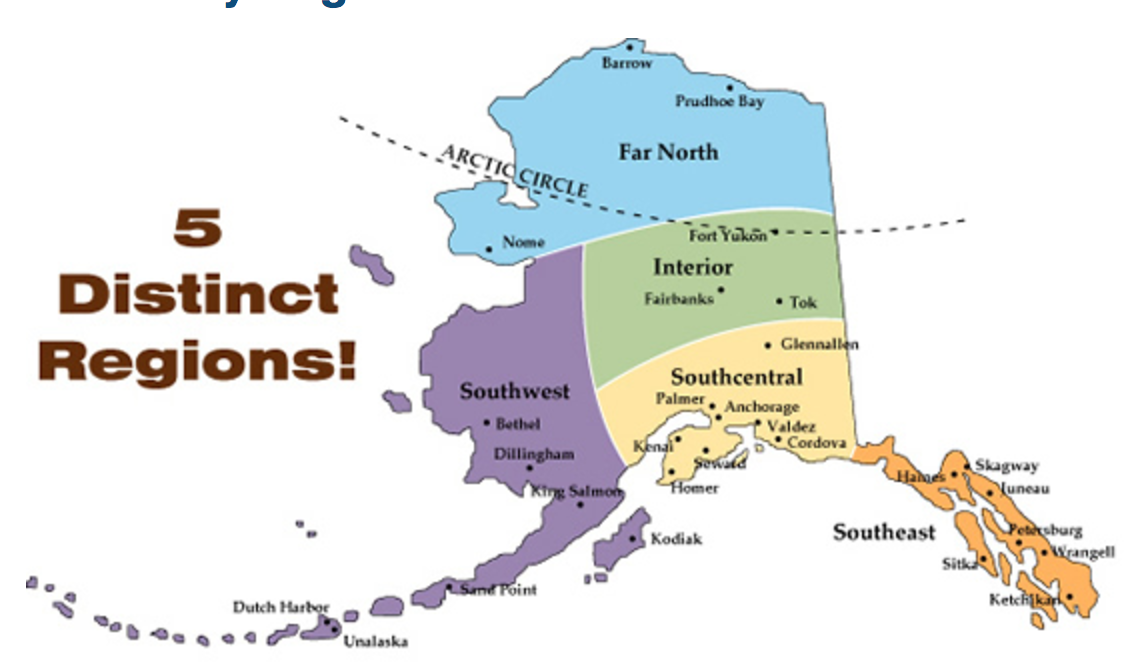 4.  What native peoples live in the Southwest?  _______________     _______________5.  What is the native tribe in the Far North?  _______________6.  What is the name of the mountain range in the Far North?  _______________7.  What is the name of the major river in the Interior?  _______________8.  What are the native people in the Interior?  _______________9.  What is the name of the highest mountain in North American, that is in the Interior?  _______________10.  What mountain range is that highest peak a part of?  _______________11.  Where’s the best location for viewing the northern lights?  _______________12.  Name three forms of transportation that serve Southcentral:_______________     _______________     _______________13.  What is the name of the peninsula below Anchorage on which you can find Seward and Homer?    _______________14.  What formed the lace-type islands in Southeast?  _______________15.  Name four types of animals commonly seen in Southeast’s maritime climate:_______________     _______________     _______________     _______________     16.  What is the name of the national forest in Southeast?  _______________17.  What is the name of the national park in Southeast?  _______________18.  What was Juneau founded during?  _______________19.  What is the Alaska state nickname?  _______________20.  What does Alaska means?  _______________21.  What is the Alaska state motto?  _______________22.  What does the Alaska state flag look like to you?  _______________23.  Look up the word “fjord”.  What is it?   ___________________________________________